Year 5 Writing  Lesson 1
LO: To create descriptive sentencesWord bank:E.g. Eventually at home, Jack enjoyed the comfort of his bed. Harry, his furry companion, lay beside him.  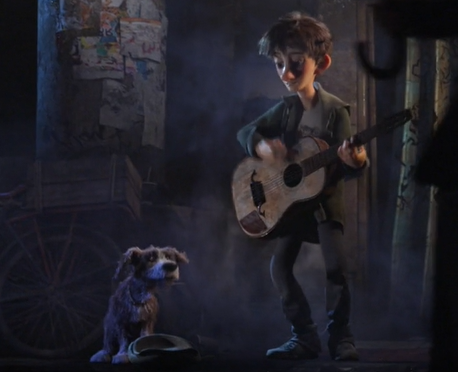 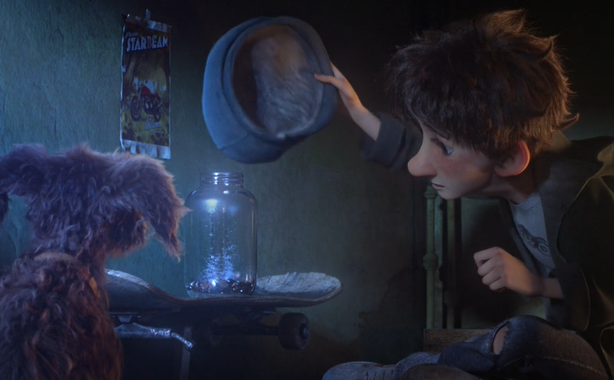 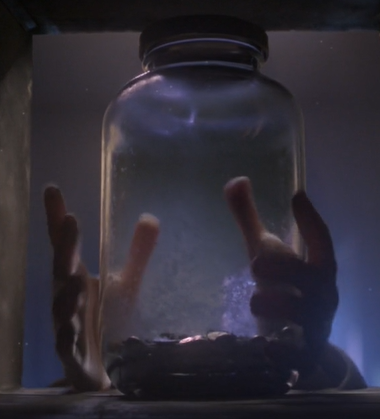 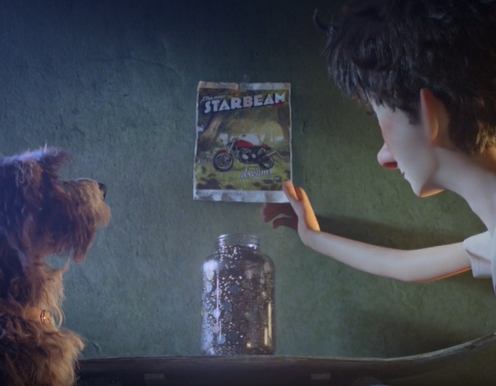 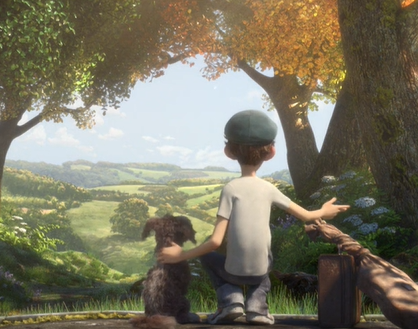 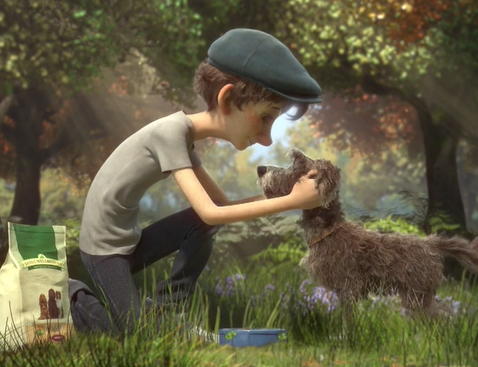 Year 5 Writing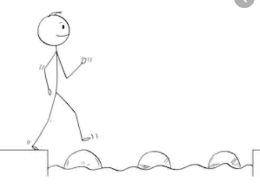 Steppingstone activityLesson 1
LO: To create descriptive sentences
Success Criteria:Word bank:E.g. Eventually at home, Jack enjoyed the comfort of his bed away from the hustle and bustle of the city. Fronted AdverbialsAdjectivesNounsVerbsBy the train station, As fast as he could, During the cold months, Eventually at home, harsh daysweary nightslooming skyscraperscold, dark world rush of city life Busker - JackDog - Harryguitarcountryside motorbike shiveredgathereddreamedride playedLook at the pictureChoose a nounChoose 2 adjectives to describe the noun (or come up with your own!)Remember your comma!Fronted AdverbialsAdjectivesNounsVerbsBy the train station, As fast as he could, During the cold months, Eventually at home, cold dayslong, weary nightslooming skyscrapers busy world rush of city life Busker - JackDog - Harryguitarcountryside motorbike shiveredgathereddreamedride played